Conferenza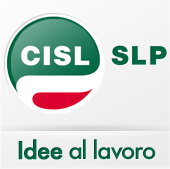 OrganizzativaProgrammatica SLP Cisl@SLP_Cisl   	 SLP Cisl POSTE	 www.slp-cisl.it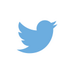 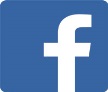 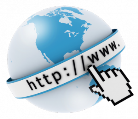 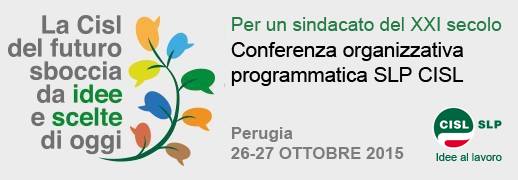 Perugia, 26-27 ottobre 2015.Best Western Golf Hotel Quattrotorri#crescereperilfuturoLunedì 26 ottobreOre 9,30Apertura dei lavoriRelazione introduttiva di Mario PetittoDibattitoOre 13,30 Pausa pranzoOre 16,00 “Poste italiane: un sindacato dalla Prima Repubblica alla quotazione in Borsa”, ne parliamo con il Prof. Antonio Cocozza, Docente “Sociologia del lavoro e delle organizzazioni”  Università degli Studi di Roma Tre e Docente “Comunicazione d’Impresa” LUISS Guido CarliDibattitoOre 18,00Intervento del Segretario Generale Cisl, Anna Maria FurlanOre 20,30 CenaMartedì 27 ottobre Ore 9,30Proseguimento del dibattitoElaborazione e approvazione del documento finaleAdempimenti statutariOre 13,30Conclusione dei lavori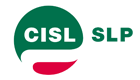 